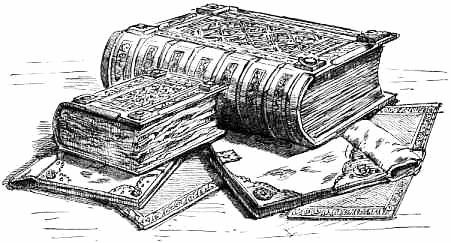 1. Weekly Schedule Sustained silent reading two to three times each week (with ongoing dialogue and reflections about reading throughout the year)Individual work and group workWhole class and small group discussions (about novels, short, stories, poems, essays, articles, etc.)Reading related to social studies and essay work2. ContentChoice reading, assigned reading, literature, plays, short stories, poetry, and nonfiction Literary elements, style, composition, technique, appreciationBook groupsSelf-selected outside readingVocabularyPlot, theme, setting, characterization, motifs, etc.Reading for meaning and comprehensionIndependent and group novel projects3. AssessmentClass, group, and one-on-one discussionsLiterary analysis writing assignmentsSelf-selected reading and reflectionsBook group assignmentsParticipation, growth, collaboration, effort, etc.4. Student Materials and OrganizationReading tab in binderHome and class novels (bring every day!)Maintain ongoing lists of books read and make reading goals